Муниципальный этап краевого конкурса образовательной программы «Разговор о правильном питании»НОМИНАЦИЯ Конкурс семейных фотографий«Блюдо для литературного героя»«УГОЩЕНЬЕ ДЛЯ ПЕТУШКА-ЗОЛОТОГО ГРЕБЕШКА»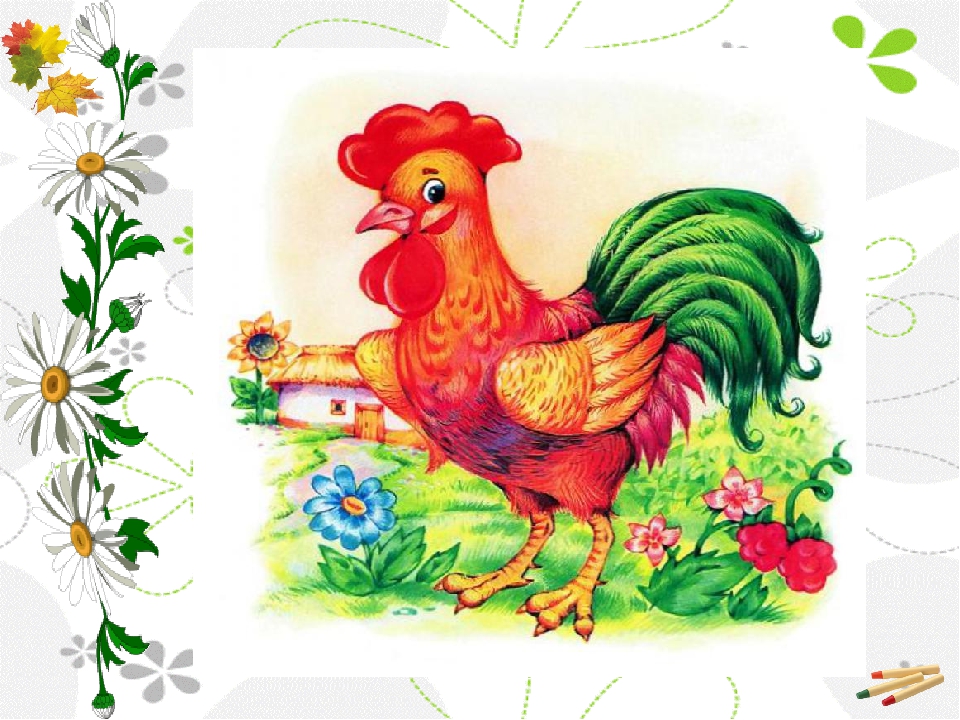                                                           Работа воспитанника                                                             МАДОУ ЦРР д/с № 2                                              г. Кропоткина                                                          Перминовой Полины                                                                            Руководитель: учитель-логопед                                                   Перминова Л.А.«Угощенье для Петушка-Золотого гребешка!»К здоровому питанию в нашей семье относятся серьёзно. Ведь здоровье – это главное! Здоровая еда может и должна быть не только полезной, но и вкусной!С самого раннего детства у ребенка формируются вкусовые пристрастия и привычки. Наш папа большую часть времени проводит на работе, а мы с дочкой и нашей бабушкой стараемся приготовить для нашей семьи что-то вкусненькое и полезное!  Без преувеличения можно сказать, что правильное питание – это залог хорошего самочувствия, работоспособности, активной деятельности, отличного настроения, важнейшее и непременное условие нашего здоровья и долголетия. В нашей семье мы любим, есть овощи и фрукты. Мы с папой больше фрукты, а бабушка с дочкой – овощи. Любовь к овощам передалась к нашей дочке Полине от бабушки. С раннего детства любит она похрустеть морковкой или сочным сладким болгарским перцем!Мы решили приготовить винегрет для героя русских народных сказок – для Петушка – Золотого гребешка! Мы думаем ему понравится! Ну и конечно – винегрет – главное овощное блюдо в нашей семье!Поэтому именно его мы готовим часто и обязательно красиво накрываем стол.Красиво накрытый стол, культура еды поддерживает аппетит, и создают позитивное настроение! 